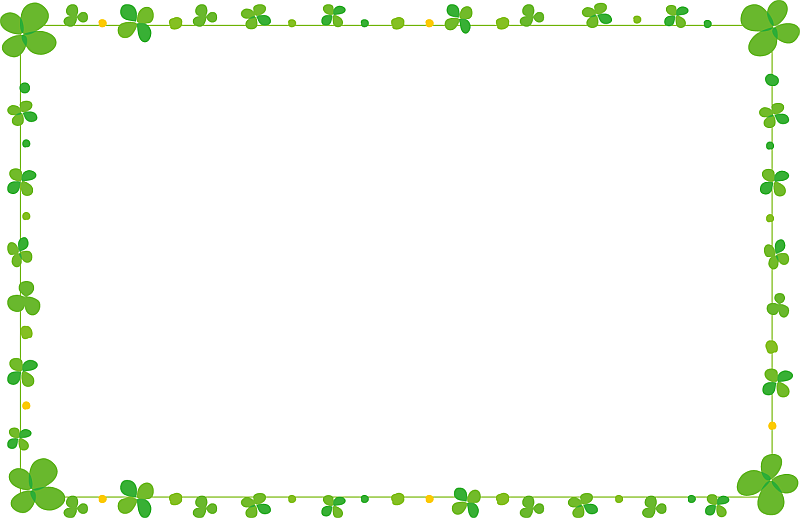 《環境大臣登録人材事業等認定のＮＰＯ法人環境カウンセラー全国連合会（ＥＣＵ）登録の指導者となる応募資格取得のセミナーです》　本セミナーを受講された方には、申請に必要な修了証を交付いたします。交付から３年以内の受講証明書を持つことが、ＥＣＵの書類審査※を受ける要件になります。（※　審査には、別途費用が必要です）■日　時　：令和４年３月１３日（日）１０：００～１４：００（昼食休憩含む）■開催方法：Ｚｏｏｍによるオンライン方式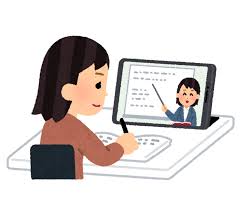 ■対象者　：環境教育インストラクターになろうとする方■定　員　：特になし■内　容　：ＮＰＯ法人環境カウンセラー全国連合会ＨＰに掲載　　　　　　http://www.minnanoecu.com/■申込み・問い合わせ先：申込みはＦＡＸかメール、お問い合わせはメールにてＮＰＯ法人ふくおか環境カウンセラー協会事務局Fax：0９２-６７２-９９１１　　E-mail：feca.office@gmail.com■締　切　：令和４年２月２５日（金）正午までに申し込みとお振込みをお願いいたします■受講料　：一般５，０００円、学生３，０００円（一旦受領した受講料は返還いたしません）■振込先　：ゆうちょ銀行からのとき記号　１７４１０　　番号　１３２７１０６１　　　　　ゆうちょ銀行以外の金融機関からのとき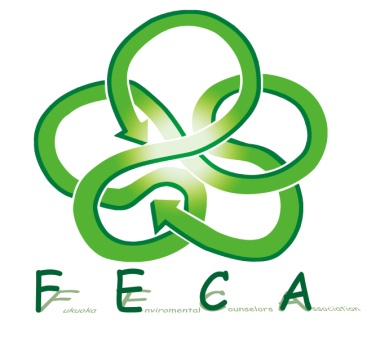 七四八　(ナナヨンハチ)支店普通預金　　　　口座番号　１３２７１０６フクオカカンキョウカウンセラーキョウカイ（ふくおか環境カウンセラー協会　　代表　依田　浩敏）■主　催　：ＮＰＯ法人ふくおか環境カウンセラー協会(FECA)・・・・・・・・・・・・・・・・・・・・・・・・・・・・・・・・・・・・・環境教育インストラクター応募資格取得セミナー（ふくおか）申込書（注）１．申込書は楷書でわかりやすくご記入ください２．住所はできるだけ詳しくご記入をお願いいたします３．連絡先は日中必ず連絡ができる番号を１つはご記入ください４．学生の方は、学生証の写真を別途添付の上、提出してください※申し込みにより収集した個人情報は、本セミナーの運営のほか、ＮＰＯ法人ふくおか環境カウンセラー協会からのご連絡以外には利用いたしません。※詳細案内については、申し込み締め切り後に別途、ご連絡いたします。プログラム内容（令和４年３月１３日開催） : ふくおか➣　講義１　「環境教育インストラクターの必要性について」➣　講義２　「体験学習開催時のリスクマネジメントについて」➣　実践事例紹介　講師１名➣　講義３　「環境教育指導者に求められるもの」➣　ワークショップ　「環境教育実施計画書を作成してみよう」➣　講評及び環境教育インストラクター認定審査のポイント➣　環境教育インストラクター資格認定手続きの説明・修了証書交付の手順どちらかに○をつけて下さい一般　・　学生住　所〒〒〒連絡先自宅Tel：　　　-　　　-　　　　　　Fax：　　　-　　　-　　　Tel：　　　-　　　-　　　　　　Fax：　　　-　　　-　　　連絡先職場Tel：　　　-　　　-　　　　　　Fax：　　　-　　　-　　　Tel：　　　-　　　-　　　　　　Fax：　　　-　　　-　　　連絡先携帯・ｽﾏﾎTel：　　　-　　　-　　　　Tel：　　　-　　　-　　　　連絡先（ＰＣのアドレスを推奨します）E-mail：（ＰＣのアドレスを推奨します）E-mail：（ＰＣのアドレスを推奨します）E-mail：